Электронный выпуск новостей о текущих конкурсах российских фондов и программ(29) 2017СОДЕРЖАНИЕ:Грантовый конкурс 2017-2018 года Фонда В. Потанина	3Шестой Всероссийский Конкурс инновационных работ «Ельцин – Новая Россия – Мир» (2017 год)	5Гранты 2018 года (стипендии Остроградского) аспирантам для реализации исследовательского проекта во Франции	6Гранты 2018 года (стипендии Вернадского) аспирантам, проходящим обучение в совместной франко-российской аспирантуре	7Грантовый конкурс 2017-2018 года Фонда В. ПотанинаБлаготворительный фонд В. Потанина объявляет об открытии Грантового конкурса для преподавателей магистерских программ 2017-2018 учебного года.В конкурсе 2017-2018 года могут принимать участие преподаватели магистерских программ из 75 вузов, в том числе, академические и научные руководители магистерских программ, преподаватели отдельных дисциплин, специальных курсов и семинаров, работающие в вузе-участнике по основному месту работы, по совместительству или по гражданско-правовому договору.По итогам работы экспертных советов будет определено 100 грантополучателей; размер гранта на создание новых магистерских программ и курсов может достигать 500 тысяч рублей. Номинации грантового конкурса ориентированы на создание инновационных образовательных проектов, механизмов обучения, моделей решения социально значимых задач. Расширились возможности межинституциональных коммуникаций: сотрудники других вузов/организаций имеют возможность участвовать в проектах в качестве членов проектной команды.Номинации конкурсаНовая магистерская программа 
Разработка новой магистерской программы (включая междисциплинарные, практико-ориентированные, сетевые или партнерские). Программа должна не только давать слушателям новые знания в предметной области, но и формировать инновационное мышление, социальные компетенции, навыки самоорганизации. Заявителям необходимо обосновать новизну подхода, конкурентность предлагаемой программы и потенциальную востребованность ее выпускников на рынке труда. Программа может быть разработана как на русском, так и на иностранном языке.Новый учебный курс/ новые учебные курсы 
Разработка нового учебного курса/ учебных курсов в рамках действующей магистерской программы. Предлагаемые курсы должны логично дополнять содержание программы и включать инновационную составляющую. Например, охватывать ранее не изучаемые темы, рассматривать последние научные открытия и разработки, перспективы внедрения новейших технологий и методов, включать новые методы обучения, формы индивидуальной и групповой работы и др. Учебный курс/ курсы могут быть разработаны как на русском, так и на иностранном языке.Новый онлайн–курс/новые онлайн - курсы 
Разработка нового онлайн-курса/ новых онлайн-курсов в целях развития академической мобильности обучающихся. Разработка онлайн компонентов для читаемых традиционных (офлайн) курсов с использованием различных форматов (работа с wiki, блогами, форумами, видеоматериалами и др.). Внедрение сетевых онлайн инструментов для читаемых традиционных (офлайн) курсов, в том числе организация консультаций и контроль знаний в режиме реального времени (онлайн тестирование, использование форумов, пабликов, мессенджеров и пр.). Разработка методик и симуляторов для формирования компетенций по созданию, экспертизе, использованию онлайн-курсов. Заявителям необходимо обосновать новизну подхода в создании онлайн- курса/ курсов или в использовании онлайн инструментов. Онлайн - курс/ курсы либо онлайн компонент может быть разработан как на русском, так и на иностранном языке.Новые методы и технологии в обучении 
Внедрение новых методов обучения в рамках читаемых курсов и дисциплин: разработка задач, деловых игр, кейсов, включение проектного и производственного подходов (в том числе с участием других факультетов, вузов, партнерских организаций, бизнеса) и др. Разработка специальных курсов, направленных на формирование у студентов магистратуры дополнительных умений и навыков для достижения результатов (soft skills): инновационного, креативного, системного мышления, презентации и продвижения, междисциплинарного взаимодействия, формирования многопрофильных проектных групп, коммерциализации результатов интеллектуальной деятельности (в том числе через создание малых инновационных предприятий, технопарков, стартапов), социального проектирования и др. Разработка может быть реализована как на русском, так и на иностранном языке.График конкурса:прием заявок: с 4 октября 2017 по 11 декабря 2017экспертиза заявок: с 12 декабря 2017 по 15 марта 2018объявление победителей: не позднее 20 марта 2018.График для победителей конкурса:заключение договоров о гранте с победителями конкурса: до 30 сентября 2018выплата грантов: после подписания договора о гранте, но не ранее 1 июня 2018разработка образовательного продукта: один календарный год с даты подписания договора о грантепредоставление отчетности в Фонд: в течение 30 дней по истечении срока реализации проекта.Срок окончания приема заявок:  11 декабря 2017 года.Объявление конкурса на сайте Фонда: http://stipendia.ru/grants Шестой Всероссийский Конкурс инновационных работ «Ельцин – Новая Россия – Мир» (2017 год)Всероссийский конкурс инновационных работ «Ельцин – Новая Россия – Мир» учрежден и проводится Президентским центром Б.Н. Ельцина и центром «Стратегия».Цель конкурса – стимулировать творческую активность гуманитарной направленности в образовательно-исследовательской и молодежной среде, поддерживать социальные инновации, которые представляют собой реализованные проекты. Шестой конкурс посвящён осмыслению настоящего и будущего России в контексте 100-летия событий отечественной истории 1917 года.Победители конкурса определяются в трех номинациях: научно-исследовательские работы, проекты и супер-номинация.Тематика научно-исследовательских работ«Борис Ельцин – первый Президент России. Опыт и уроки – взгляд с позиций XXI века»2017 год в контексте столетия событий 1917-го и долгожданных перемен в вашем регионе, в России и нашем глобальном мире.Какое прошлое нужно будущему России: отечественная история как диалог истины и правды, мировоззрений и поколений.Столетие всеобщего избирательного права в России – выборы в СССР – президентские выборы в России в 1991 и 2018 году. Если бы меня избрали президентом России…Накануне 25-летия Конституции Российской Федерации (1993 – 2018): особенности конституционного развития страны: цели и ценности, проблемы и перспективы.Россия в современном глобальном мире: вызовы и угрозы, надежды и устремления.Свободная номинация: тема по выбору автора.ПроектыИсследования и проекты, раскрывающие тему «Культура памяти – культура достоинства: диалог разума и совести как выбор стратегии будущего».Практические социальные инновационные проекты и программы как способ формирования субъектов гражданского общества.Гуманитарно-правовые, политософско-меритократические основы будущего Новой России: научно-практическое междисциплинарное решение актуальных проблем развития российского социума как конституционной нации.Супер-номинация конкурсаТема: «Моя Россия: через консенсус к достойному будущему» (совместные интегральные работы теоретиков и практиков).Принимаются персональные и коллективные работы в форме статьи, монографии, эссе, исследования, заявки или отчеты о реализации социального проекта и благотворительных программ.Подведение итогов 23–25 ноября 2017 в Ельцин Центре (г. Екатеринбург).Окончание приёма работ – 1 ноября 2017 года. Сбор заявок от претендентов осуществляется в электронном виде на сайте конкурса: http://novaya-rossia-konkurs.ru/Гранты 2018 года (стипендии Остроградского) аспирантам для реализации исследовательского проекта во ФранцииВ рамках программы "Остроградский", направленной на оказание поддержки мобильности молодых ученых, Посольство Франции в России присудит в 2018 году гранты (стипендии) аспирантам из российских ВУЗов и научных организаций, осуществляющим исследовательскую деятельность во Франции по приглашению лаборатории высшего учебного заведения, научной организации или предприятия Франции сроком от 1 до 4 месяцев.Действие программы распространяется на все научные дисциплины.Лауреаты стипендиальных программ Мечников и Вернадский 2018 года к участию в программе "Остроградский" не допускаются.Допускается одновременное участие в программе "Остроградский » и программе Юбер Кюрьен «Колмогоров».Требования к кандидату:Гражданство Российской Федерации Статус аспиранта в РоссииНаличие приглашения от французской организацииСписок требуемых документов:Заполненная анкета (смотрите ниже)РезюмеCписок публикаций (если есть)Описание проекта (просьба указать предполагаемые сроки пребывания во Франции)Письмо-приглашение или свидетельство о приеме от французского вуза или лабораторииПисьма с выражением поддержки от руководителя российской лабораторииПреимущества стипендии:Бесплатная визаСтипендия в размере около 767 евро в месяц (от 1 до 4 месяцев) в период 01/05/2018 – 31/12/2018.Бесплатная страховка, покрывающая весь период пребывания во Франции с первого до последнего дня.Оплата транспортных расходов Россия – Франция – РоссияЗаявки принимаются до 16 ноября 2017, 23:59 по московскому времени.Рассмотрение поданных заявок и отбор победителей проводится членами комитета независимых экспертов.Просьба направлять Ваши заявки на электронный адрес Ostrogradski@ambafrance-ru.org. Заявка должна быть отправлена единым файлом в формате PDF (объемом не более 2 Мб), на французском или на английском языке.Форма заявки программы Ostrogradski 2018Срок окончания приема заявок: 16 ноября 2017 года. Информация о стипендии на сайте Посольства: https://ru.ambafrance.org/Stipendiya-im-M-V-Ostrogradskogo-dlya-aspirantovГранты 2018 года (стипендии Вернадского) аспирантам, проходящим обучение в совместной франко-российской аспирантуреВ рамках программы "Вернадский", направленной на оказание поддержки мобильности молодых ученых, Посольство Франции в России присудит в 2018 году гранты (стипендии) аспирантам, проходящим обучение в совместной франко-российской аспирантуре.Грант покрывает расходы по пребыванию во Франции и в России (3 месяца в первый год, 6 месяцев во второй и третий год, 3 месяца в последний год) и рассчитан на 4 календарных года (3 академических года).Кандидатская диссертация при совместном франко-российском научном руководстве может быть написана по любой преподаваемой во Франции научной дисциплине.Требования к кандидату:Наличие диплома о высшем образовании в России (магистратура), выданного не позднее июня 2018 года 
Российское гражданство и статус студента российского вуза 
Написание кандидатской диссертации с двойным научным франко-российским руководством 
Хорошее знание французского языка (или английского языка)Список требуемых документов:Заполненная анкета (смотрите ниже) 
Резюме 
Описание научного проекта ( 2-5 страниц), включающее тематику, текущее состояние знаний, затронутые вопросы, применяемую методику, распределение работ между двумя лабораториями 
Заверенная нотариально или российским вузом копия российского диплома о высшем образовании и его заверенный нотариально или российским вузом перевод 
Подтверждение или предварительное подтверждение о зачислении во французский вуз 
Рекомендательные письма от французского и российского руководителя аспирантуры 
Копия студенческого билета или трудовой книжки (без перевода) 
Сертификат, подтверждающий уровень владения французским языком (DELF/DALF, TCF) или английским языком (если программа обучения на английском языке) 
Соглашение об обучении в совместной аспирантуре или письмо от обоих руководителей совместной аспирантуры с подтверждением планируемого подписания подобного соглашенияПреимущества стипендии:Бесплатная шенгенская виза Социальное страхование Бесплатное зачисление в университет Предоставление на приоритетной основе места в общежитии университета (за исключением университетов Парижа) Стипендия в размере 1 060 евро в месяц предоставляется на период максимум 6 месяцев в год по следующей схеме: 3 месяца начиная с 01.10.2018 + 6 месяцев в 2019 году + 6 месяцев в 2020 году + 3 месяца в 2021 годуРассмотрение поданных заявок и отбор победителей проводится членами комитета независимых экспертов.Просьба направлять Ваши заявки на электронные адреса vernadski@ambafrance-ru.org. Заявка должна быть отправлена заполненной анкетой и единым файлом в формате PDF (объёмом не более 2 Мб), на французском или на английском языке, с документами, представленными в следующем строгом порядке: резюме, описание научного проекта, подтверждение о зачислении в вуз, рекомендательные письма. Остальные документы могут быть поданы в свободной форме.Форма заявки программы Vernadski 2018Срок окончания приема заявок: 21 декабря 2017 года. Информация о стипендии на сайте Посольства: https://ru.ambafrance.org/Stipendiya-im-V-I-Vernadskogo-dlya-aspirantovУважаемые коллеги!Перед отправкой заявки на любой конкурс, ее необходимо зарегистрировать в Информационно-аналитическом отделе Управления научных исследований у Екатерины Алексеевны Богдановой.Подробную информацию о конкурсах, конкурсную документацию, консультации по оформлению заявок Вы можете получить в информационно-аналитическом отделе Управления научных исследований (5 корпус, комн. 303)Информация о конкурсах, грантах, стипендиях, конференциях размещена на веб-странице РГПУ им. А.И. Герцена по ссылке:http://www.herzen.spb.ru/main/nauka/1319113305/Предыдущие номера электронного выпуска Вы можете найти на нашем сайте по адресам:http://mnpk.herzen.spb.ru/?page=metodicsConsalting  или http://www.herzen.spb.ru/main/nauka/1319113305/1319194352/ РГПУ им. А.И. Герцена,Управление научных исследований«Информационно-аналитический отдел»,Тел: 36-44, 36-46E-mail: iao@herzen.spb.ru2017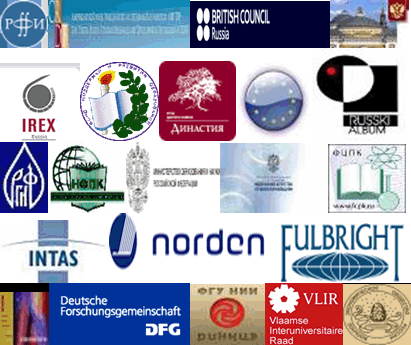 КОНКУРСЫ РОССИЙСКИХ И МЕЖДУНАРОДНЫХ ФОНДОВ И ПРОГРАММ